Klasa VIIITemat: Załamanie światła.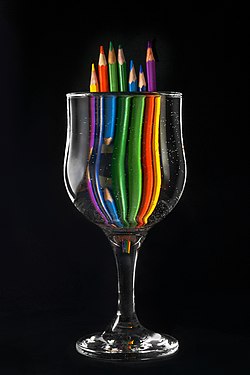 Macie już podstawową wiedzę na temat światła, wiecie że ulega odbiciu i rozproszeniu, teraz czas na kolejne zjawisko – załamanie światła. ( podręcznik temat 26 str. 246). Jeśli zajrzycie do podręcznika to zobaczycie, że nie idę z lekcjami po kolej, ominęłam lekcję o zwierciadłach sferycznych i konstrukcjach ponieważ do tej lekcji, aby ją zrozumieć potrzebujemy tablic, przyborów i dużo cierpliwości ( mam nadzieję, że  jak wrócimy do szkoły wtedy to razem wtedy zrobimy ten temat). Mamy w kasie 8 i tak dużo szczęścia, że pandemia zastała nas w miarę łatwym działem – optyką i po oglądnięciu paru filmów i doświadczeń na Internecie można wiele na ten temat wiedzieć. Polecam filmy z serii  https://www.youtube.com/watch?v=uDsvlJp2VaA, ja wiem że ktoś może powiedzieć, ze tym filmom wiele brakuje i owszem ale ogląda się je jednak z łatwością i nie męczą zbytnio. Kolejny filmik to doświadczenie, które możecie zrobić w domu  https://www.youtube.com/watch?v=rICMllbpDfs  Znalazłam jeszcze takie doświadczenie: https://www.youtube.com/watch?v=AYnycJYGykY , są one krótkie. Próbowałam wam znaleźć tę lekcję w e - podręcznikach ale mi się nie otwiera. Zadanie 1. Proszę znaleźć to zagadnienie w przesłanej do Was tydzień temu prezentacji i zrobić poniżej notatkę.  ( również podręcznik str. 247)Jeśli promień świetlny przechodzi z ośrodka, w którym porusza się szybciej do ośrodka                   w którym porusza się wolniej to ……………………………………………………………………………………………………….Jeśli promień świetlny przechodzi z ośrodka, w którym porusza się wolniej do ośrodka                   w którym porusza się szybciej to ……………………………………………………………………………………………………….Proszę, zapisać sobie w zeszycie powyższy temat lekcji. Przepisać zadanie 1 oraz przerysować rysunek ( on tyczy się tego zdania zaznaczonego na czerwono). Waszym zadaniem jest narysować rysunek do zdania na niebiesko.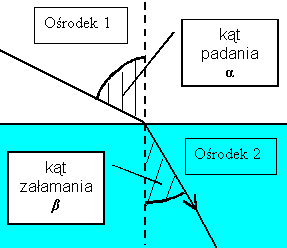 Zadanie 2 Proszę znaleźć w prezentacji o światłowodach ( przeczytać jaki związek mają z załamaniem światła) i poniżej napisać ich zastosowanie.……………………………………………………………………………………………………………………………………………………………………………………………………………………………………………………………………………………………………………………….…………………………………………………………………………………………………………………………………………………………Praca powyższa powinna znaleźć się w zeszycie jako kolejny realizowany przez nas temat lekcji, zanotować w zeszycie zadania 1 i 2. W tym tygodniu nic nie odsyłacie ma być lekcja zrobiona w zeszycie.Proszę się nie przejmować jeśli coś jest nie jasne widzimy się na zoomie to mnie będziecie pytać, jednak najpierw zróbcie to sami a na lekcji online zapytacie jeśli macie wątpliwości. 